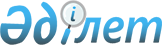 О внесении изменения в решение Аршалынского районного маслихата от 25 декабря 2017 года № 19/5 "О предоставлении специалистам в области здравоохранения, образования, социального обеспечения, культуры, спорта и агропромышленного комплекса, прибывшим для работы и проживания в сельские населенные пункты Аршалынского района, подъемного пособия и социальной поддержки для приобретения или строительства жилья на 2018 год"Решение Аршалынского районного маслихата Акмолинской области от 13 февраля 2018 года № 22/2. Зарегистрировано Департаментом юстиции Акмолинской области 16 февраля 2018 года № 6414
      Примечание РЦПИ.

      В тексте документа сохранена пунктуация и орфография оригинала.
      В соответствии с Законом Республики Казахстан от 6 апреля 2016 года "О правовых актах", Аршалынский районный маслихат РЕШИЛ:
      1. Внести в решение Аршалынского районного маслихата "О предоставлении специалистам в области здравоохранения, образования, социального обеспечения, культуры, спорта и агропромышленного комплекса, прибывшим для работы и проживания в сельские населенные пункты Аршалынского района, подъемного пособия и социальной поддержки для приобретения или строительства жилья на 2018 год" от 25 декабря 2017 года № 19/5 (зарегистрировано в Реестре государственной регистрации нормативных правовых актов № 6316, опубликовано 23 января 2018 года в Эталонном контрольном банке нормативных правовых актов Республики Казахстан в электронном виде) следующее изменение:
      в преамбулу внести изменение на казахском языке, текст на русском не меняется.
      2. Настоящее решение вступает в силу со дня государственной регистрации в Департаменте юстиции Акмолинской области и вводится в действие со дня официального опубликования.
      "СОГЛАСОВАНО"
      13 февраля 2018 года
					© 2012. РГП на ПХВ «Институт законодательства и правовой информации Республики Казахстан» Министерства юстиции Республики Казахстан
				
      Председатель сессии
районного маслихата

А.Сулейменов

      Секретарь
районного маслихата

К.Шедербеков

      Аким
Аршалынского района

А.Тайжанов
